БАШКОРТОСТАН  РЕСПУБЛИКАҺЫ                                     СОВЕТ  СЕЛЬСКОГО  ПОСЕЛЕНИЯ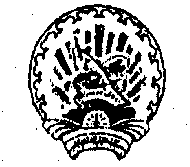 ШИШМӘ  РАЙОНЫ                                                                                    ЕРЕМЕЕВСКИЙ СЕЛЬСОВЕТМУНИЦИПАПАЛЬ  РАЙОНЫНЫҢ                                                  МУНИЦИПАЛЬНОГО РАЙОНА            ЙӘРМИ  АУЫЛ СОВЕТЫ                                                                                ЧИШМИНСКИЙ РАЙОНАУЫЛ  БИЛӘМӘҺЕ   СОВЕТЫ                                                         РЕСПУБЛИКИ БАШКОРТОСТАН452170,ЙӘРМИ АУЫЛЫ,УЗӘК УРАМ,18                         452170, С.ЕРЕМЕЕВО, УЛ.ЦЕНТРАЛЬНАЯ,18       			                                                                                                       КАРАР                                            №  46                                        РЕШЕНИЕ«27»  февраль   2012й.                                                                   «27»   февраля    2012г.Об утверждении  плана  работы  Совета  и администрации  сельского поселения  Еремеевский  сельсовет  муниципального района Чишминский район Республики Башкортостан на 2012 год     Заслушав  и обсудив  выступление  главы  сельского поселения  и по приложенному  плану работы  Совета  и администрации  сельского поселения  Еремеевский  сельсовет  на 2012 годСОВЕТ  СЕЛЬСКОГО ПОСЕЛЕНИЯ  РЕШИЛ:1.Утвердить планы работы  Совета  и администрации  сельского поселения  Еремеевский  сельсовет  м униципального района Чишминский район Республики Башкортостан  на 2012год.Глава сельского поселенияЕремеевский сельсоветмуниципального района Чишминский район Республики Башкортостан:                                      В.М.Карачурина